Niterói,      ______________________________Assinatura do Pós-Graduando(a)________________________________Assinatura do Orientador(a)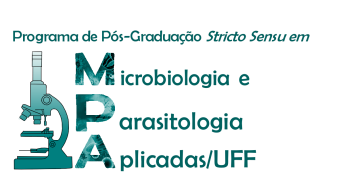 UNIVERSIDADE FEDERAL FLUMINENSEINSTITUTO BIOMÉDICOPROGRAMA DE PÓS-GRADUAÇÃO STRICTO SENSU EM MICROBIOLOGIA E PARASITOLOGIA APLICADASUNIVERSIDADE FEDERAL FLUMINENSEINSTITUTO BIOMÉDICOPROGRAMA DE PÓS-GRADUAÇÃO STRICTO SENSU EM MICROBIOLOGIA E PARASITOLOGIA APLICADASUNIVERSIDADE FEDERAL FLUMINENSEINSTITUTO BIOMÉDICOPROGRAMA DE PÓS-GRADUAÇÃO STRICTO SENSU EM MICROBIOLOGIA E PARASITOLOGIA APLICADASSOLICITAÇÃO DE AGENDAMENTO DE QUALIFICAÇÃO/DEFESASOLICITAÇÃO DE AGENDAMENTO DE QUALIFICAÇÃO/DEFESASOLICITAÇÃO DE AGENDAMENTO DE QUALIFICAÇÃO/DEFESASOLICITAÇÃO DE AGENDAMENTO DE QUALIFICAÇÃO/DEFESASOLICITAÇÃO DE AGENDAMENTO DE QUALIFICAÇÃO/DEFESAIDENTIFICAÇÃOIDENTIFICAÇÃOIDENTIFICAÇÃOIDENTIFICAÇÃOIDENTIFICAÇÃOPós-Graduando(a):       Pós-Graduando(a):       Pós-Graduando(a):       Pós-Graduando(a):       Pós-Graduando(a):       Titulação:       Titulação:       Titulação:       Titulação:       Titulação:       Semestre/Ano de Entrada no Curso:       Semestre/Ano de Entrada no Curso:       Semestre/Ano de Entrada no Curso:       Semestre/Ano de Entrada no Curso:       Semestre/Ano de Entrada no Curso:       Orientador:        Orientador:        Orientador:        Orientador:        Orientador:        Coorientador(a)/Instituição:        Coorientador(a)/Instituição:        Coorientador(a)/Instituição:        Coorientador(a)/Instituição:        Coorientador(a)/Instituição:        Linha de pesquisa:      Linha de pesquisa:      Linha de pesquisa:      Linha de pesquisa:      Linha de pesquisa:      Bolsista:      Agência:      Bolsista:      Agência:      Bolsista:      Agência:      Bolsista:      Agência:      Bolsista:      Agência:      DATA/HORA/LOCALDATA/HORA/LOCALDATA/HORA/LOCALDATA/HORA/LOCALDATA/HORA/LOCAL- Data:      - Data:      - Data:      - Data:      - Data:      - Horário:       - Horário:       - Horário:       - Horário:       - Horário:       - Local:        - Local:        - Local:        - Local:        - Local:        DADOS DA DEFESADADOS DA DEFESADADOS DA DEFESADADOS DA DEFESADADOS DA DEFESA            Defesa Aberta                                Defesa Fechada            Defesa Aberta                                Defesa Fechada            Defesa Aberta                                Defesa Fechada            Defesa Aberta                                Defesa Fechada            Defesa Aberta                                Defesa FechadaTítulo:        Título:        Título:        Título:        Título:         REVISOR REVISOR REVISORE-MAILINSTITUIÇÃO DE ORIGEMCPF:       NOME:      CPF:       NOME:      CPF:       NOME:      COMPOSIÇÃO DA BANCACOMPOSIÇÃO DA BANCACOMPOSIÇÃO DA BANCACOMPOSIÇÃO DA BANCACOMPOSIÇÃO DA BANCADOCENTEDOCENTEDOCENTEE-MAILINSTITUIÇÃO DE ORIGEM5.1 - MEMBROS TITULARES5.1 - MEMBROS TITULARES5.1 - MEMBROS TITULARES5.1 - MEMBROS TITULARES5.1 - MEMBROS TITULARES1º Membro PPGMPA PresidenteCPF:      Nome:      CPF:      Nome:      2º MembroCPF:      Nome:      CPF:      Nome:      3º MembroExterno ao PPGMPACPF:      Nome:      CPF:      Nome:      4º Membro(Bancas de Doutorado)CPF:      Nome:      CPF:      Nome:      5º Membro(Bancas de Doutorado)CPF:      Nome:      CPF:      Nome:      5.2 – MEMBROS SUPLENTES5.2 – MEMBROS SUPLENTES5.2 – MEMBROS SUPLENTES5.2 – MEMBROS SUPLENTES1º MembroPPGMPACPF:      Nome:      2º MembroExterno ao PPGMPACPF:      Nome:      3º Membro(Bancas de Doutorado)CPF:      Nome:      OBSERVAÇÕESOBSERVAÇÕESOBSERVAÇÕESOBSERVAÇÕESForam enviados os comprovantes de submissão/publicação de Artigo Científico?           Sim                 NãoCaso não tenha sido enviado, justificar abaixo a solicitação de prorrogação de envio (É importante definir o prazo da solicitação): 6.1 – OBSERVAÇÕES GERAIS: (espaço reservado para observações que julgar necessárias): Foram enviados os comprovantes de submissão/publicação de Artigo Científico?           Sim                 NãoCaso não tenha sido enviado, justificar abaixo a solicitação de prorrogação de envio (É importante definir o prazo da solicitação): 6.1 – OBSERVAÇÕES GERAIS: (espaço reservado para observações que julgar necessárias): Foram enviados os comprovantes de submissão/publicação de Artigo Científico?           Sim                 NãoCaso não tenha sido enviado, justificar abaixo a solicitação de prorrogação de envio (É importante definir o prazo da solicitação): 6.1 – OBSERVAÇÕES GERAIS: (espaço reservado para observações que julgar necessárias): Foram enviados os comprovantes de submissão/publicação de Artigo Científico?           Sim                 NãoCaso não tenha sido enviado, justificar abaixo a solicitação de prorrogação de envio (É importante definir o prazo da solicitação): 6.1 – OBSERVAÇÕES GERAIS: (espaço reservado para observações que julgar necessárias): ORIENTAÇÕESORIENTAÇÕESORIENTAÇÕESORIENTAÇÕESDevem ser enviados no mesmo e-mail este formulário, o(s) comprovante(s) de submissão do artigo, ou o comprovante de aceite da publicação, ou o artigo publicado e a versão em PDF do trabalho. Caso não seja enviado, é necessário apresentar justificativa ao Colegiado, que irá deliberar sobre a solicitação de prorrogação de envio deste(s) comprovante(s).O parecer do revisor, para os casos de defesa de dissertação e tese, deve ser enviado para o e-mail pmp.cmb@id.uff.br, antes da defesa.Orientações mais detalhadas estão disponíveis no nosso site: http://ppgmpa.sites.uff.br/normas-para-defesa-de-dissertacoes-e-teses/Devem ser enviados no mesmo e-mail este formulário, o(s) comprovante(s) de submissão do artigo, ou o comprovante de aceite da publicação, ou o artigo publicado e a versão em PDF do trabalho. Caso não seja enviado, é necessário apresentar justificativa ao Colegiado, que irá deliberar sobre a solicitação de prorrogação de envio deste(s) comprovante(s).O parecer do revisor, para os casos de defesa de dissertação e tese, deve ser enviado para o e-mail pmp.cmb@id.uff.br, antes da defesa.Orientações mais detalhadas estão disponíveis no nosso site: http://ppgmpa.sites.uff.br/normas-para-defesa-de-dissertacoes-e-teses/Devem ser enviados no mesmo e-mail este formulário, o(s) comprovante(s) de submissão do artigo, ou o comprovante de aceite da publicação, ou o artigo publicado e a versão em PDF do trabalho. Caso não seja enviado, é necessário apresentar justificativa ao Colegiado, que irá deliberar sobre a solicitação de prorrogação de envio deste(s) comprovante(s).O parecer do revisor, para os casos de defesa de dissertação e tese, deve ser enviado para o e-mail pmp.cmb@id.uff.br, antes da defesa.Orientações mais detalhadas estão disponíveis no nosso site: http://ppgmpa.sites.uff.br/normas-para-defesa-de-dissertacoes-e-teses/Devem ser enviados no mesmo e-mail este formulário, o(s) comprovante(s) de submissão do artigo, ou o comprovante de aceite da publicação, ou o artigo publicado e a versão em PDF do trabalho. Caso não seja enviado, é necessário apresentar justificativa ao Colegiado, que irá deliberar sobre a solicitação de prorrogação de envio deste(s) comprovante(s).O parecer do revisor, para os casos de defesa de dissertação e tese, deve ser enviado para o e-mail pmp.cmb@id.uff.br, antes da defesa.Orientações mais detalhadas estão disponíveis no nosso site: http://ppgmpa.sites.uff.br/normas-para-defesa-de-dissertacoes-e-teses/